Команда в составе 10 человек приняла участие в спортивных эстафетах. Ребята показали качества быстроты, ловкости, выносливости, заработали массу положительных эмоций и получили поощрительные призы. Поздравляем наших спортсменов с отличными результатами и желаем им дальнейших успехов в спорте!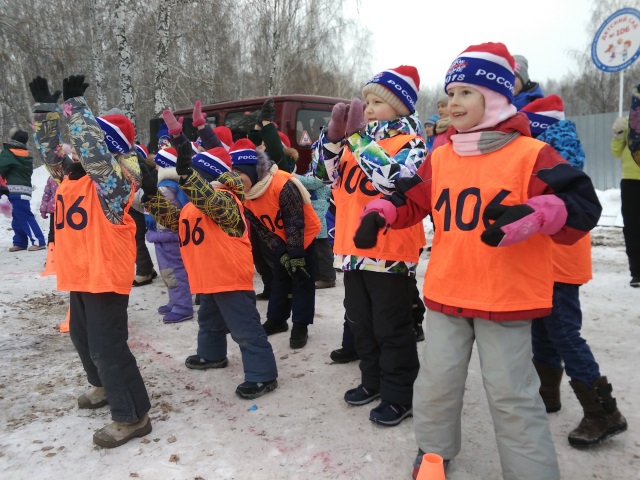 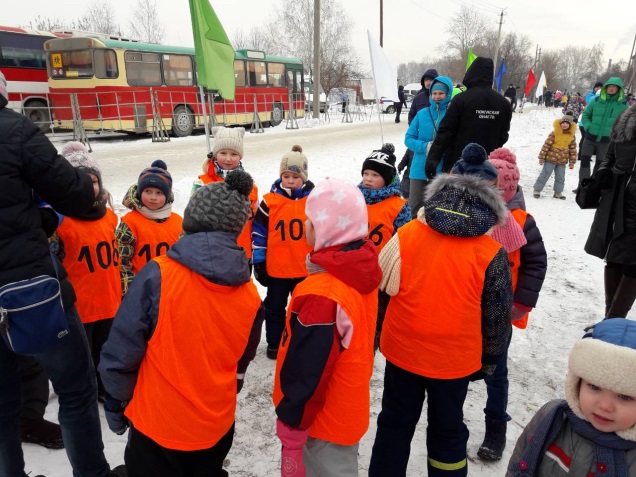 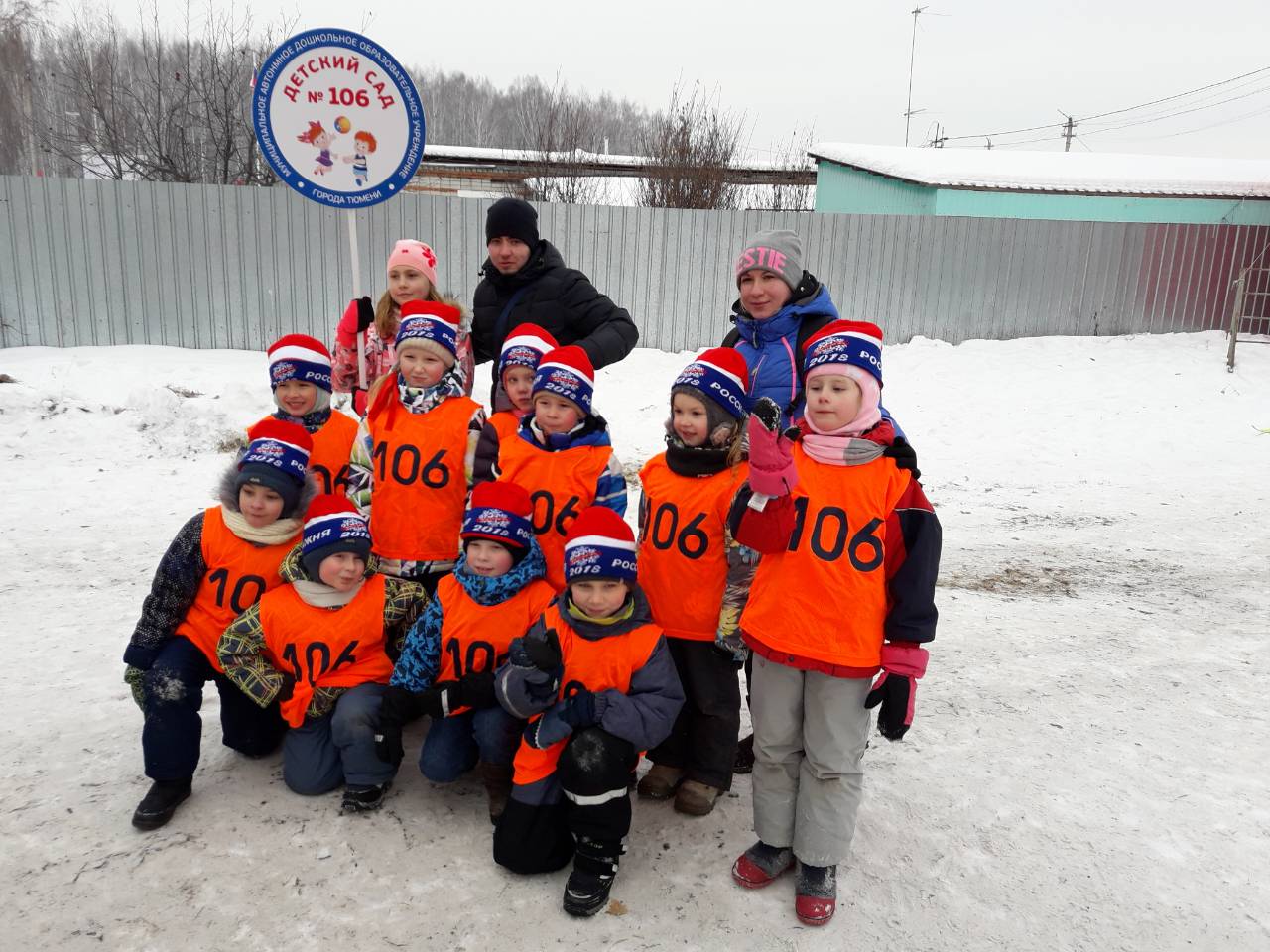 